Fagdag for prester i helsesektoren
Variert program med praksisnære temaer og spennende foredrag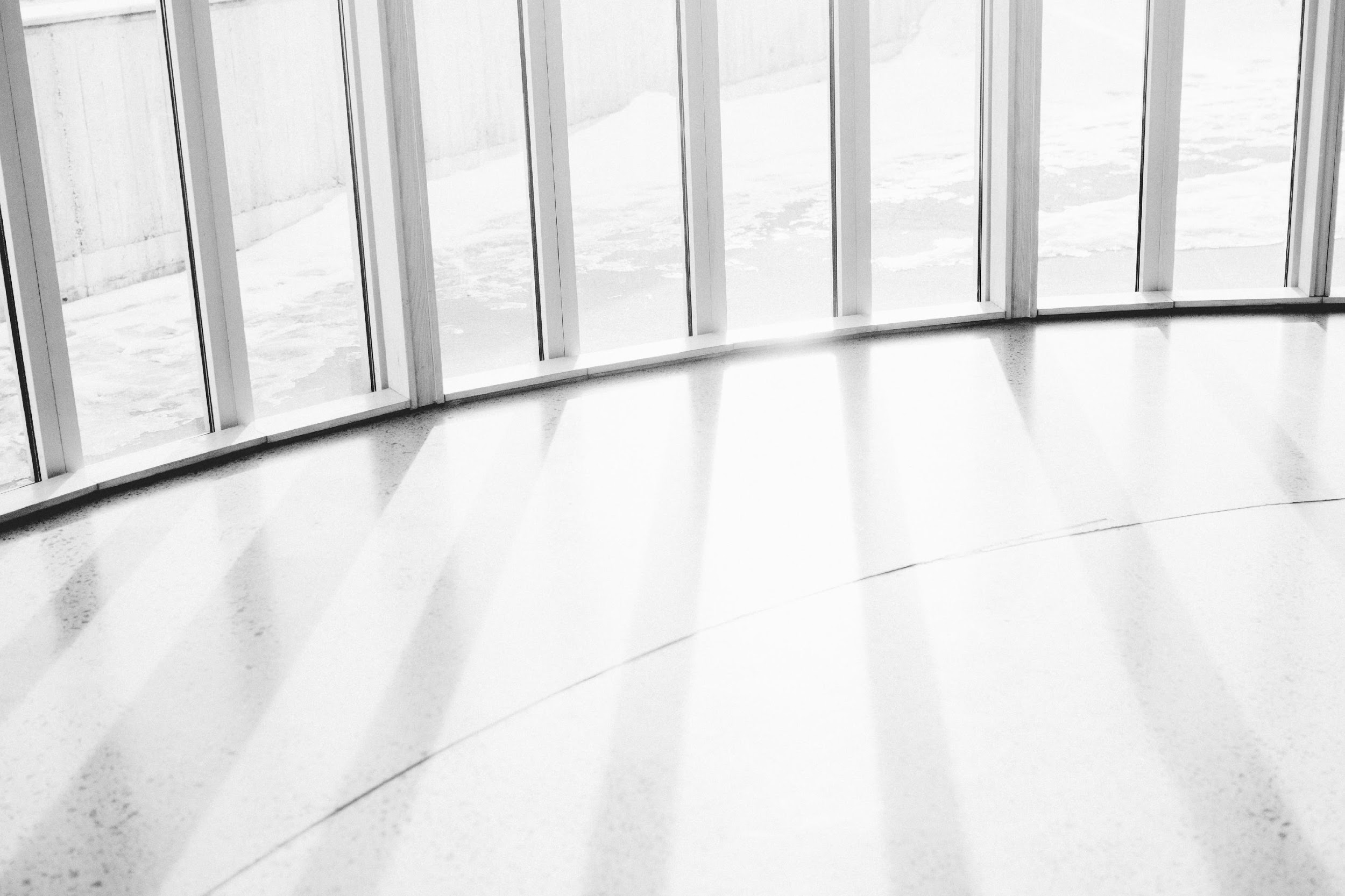 Kirkens hus, Oslo, 16.november 2022Kursavgift kr 750 betales direkte til Presteforeningen:                          kontonummer:  3000 32 18070. Merk betaling med eget navn, samt «Fagdag for prester i helsesektoren 16.11.22» 
Påmeldingsfrist: 1.november. 50 plasser, så ikke vent til siste frist.
Påmelding til: tjentland@prest.no. FAPH vil legge til rette for digital deltakelse. Påmeldinsfrist og -adresse er den samme, og konferanseavgiften er kr 500.Ved behov for overnatting må dette ordnes av deltaker.
Hotel Bastion er et rimelig alternativ like ved Kirkens hus. Frokost og kveldsmat er inkludert.Program
0845 - 0900	Morgenbønn i kapellet på Kirkens hus0900 - 0915	Velkomst og orientering om dagen 	v/ leder i Fagutvalg for prester i helsesektoren (FAPH) Aud Irene Svartvasmo0915 - 1200	Tema: Veiledning og veiledningspraksiser – ledet av prost Marit Bunkholt	Økten vil berøre spørsmål som: Hvordan vil vi veiledes? Om fag, person og veiledningsformer.
Muligheter og begrensninger ved forskjellige veiledningstradisjoner.
Hvilken veiledning passer hos oss? 	Det vil være både foredrag, grupperefleksjon og plenumssamtale, samt pauser.1200 - 1300	Lunsj1300 - 1500	Aktuelt fra forskningsfronten:1305 – 1335	Kjetil Moen: «Å arbeide med døden. En fortolkning av helsearbeideres biografiske fortellinger». 1340 - 1410	Ane Inger Bondahl Søberg: «Er sykehuspresten tydelig nok i samarbeidet med andre profesjoner i sykehuset?»1415 – 1445 	Hilde Frøkedal: «Bruk av eksistensielle grupper i psykisk helsevern. Presentasjon av funn fra doktorgradsarbeid» 1445 – 1500	Pause	1500 – 1600	Info om arbeidet i FAPH, Plenumsamtale1600	SluttBidragsytereMarit Bunkholt, nå prost i Nordre Aker Prosti, tidligere Fagsjef i Den norske kirkes presteforening og praksisveileder/høyskolelektor ved Det Praktisk-Teologiske seminar. Marit har mange år vært opptatt av ulike aspekt ved veiledning, tilknyttet både veiledning av studenter, kollegaveiledning og maktaspektet i veiledning. Sammen med Hans Stifoss-Hanssen har hun redigert to tekstsamlinger med tematikk tilknyttet veiledning: Strategier for gjensidighet (2005) og Møtet med den andre (2007)Kjetil Moen, sykehusprest ved Stavanger universitetssykehus og forsker ved Universitetet i Stavanger. I sitt doktorgradsarbeid har han intervjuet norske og amerikanske helsearbeidere om deres historier og opplevelser tilknyttet det å arbeide i grenselandet mellom liv og død. Ane Inger Bondahl Søberg, sykehusprest ved Sykehuset innlandet og stipendiat ved Avd Forskning ved Sykehuset Innlandet HF i samarbeid med MF vitenskapelige høyskole for teologi, religion og samfunn. Tittel for hennes doktorgradsarbeid er: Eksistensielle temaer i samtaler med pasienter med selvmordsrisiko.Hilde Frøkedal: sykehusprest ved AHUS, PhD med tema: Existential Groups Led by Healthcare Chaplains within Norwegian Specialist Mental Health Services: Patient and Interdisciplinary Perspectives.